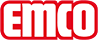 emco Bauemco MARSCHALL Premium z wkładką Innova i listwą szczotkową 522 PS Innova BTyp522 PS Innova BObciążeniebardzo dużeProfil nośnyWzmocnione profile nośne z odpornego na skręcanie aluminium z izolacją akustycznąKolor profilu nośnegoW standardzie naturalny, eloksowany, za dopłatą EV3 złoty, C33 średni brąz, C35 czarny lub C31 stal nierdzewnaWysokość ok. (mm)22Powierzchnia do chodzeniałatwa do dopasowania kolorystycznie wkładka Innova, polepsza akustykę pomieszczenia wyglądając przy tym niezwykle reprezentacyjnie. Dodatkowy profil zwiększa efekt czyszczący.Standardowy odstęp między profilami ok. (mm)5 mm, rozpórka gumowaAutomatyczne systemy drzwioweRozstaw profili w drzwiach obrotowych 3 mm zgodnie z normą DIN EN 16005Kolory36.01 czarny36.02 antracyt36.03 szarySzaryCzarnyKolory specjalnePozostałe kolory dostępne z kolekcji mat tekstylnychZabezpieczenie przeciwpożaroweKlasa trudnozapalności wkładu zgodnie z EN 13501 Cfl-s1.Połączenielinką ze stali szlachetnej z otoczką z tworzywa sztucznegoGwarancja5 lat gwarancjiWarunki gwarancji znajdziesz pod:Włókno poliamidowe100 % PA 6 (poliamid)Wymagana klasaOdpowiedni dla obiektu 33wymiarySzerokość wycieraczki:…………mm ( długość profilu)Głębokość wycieraczki:…………mm ( w kierunku ruchu)Kontaktemco Polska Sp.z.o.o. · Ul. Makowskiego 1 · 02-784 Warszawa / PL · Tel./Fax (+48) 22 818 82 36 · info@pl.emco.de · www.emco-bau.com